Liikenne- ja viestintäministeriöAsia: lausuntopyyntö LVM/1024/03/2015 FiComin lausunto postilain arviomuistiostaLiikenne- ja viestintäministeriö on pyytänyt lausuntoa otsikkoasian postilain arviomuistiosta (jäljempänä muistio). FiCom kiittää mahdollisuudesta tulla kuulluksi ja esittää kunnioittavasti seuraavaa:FiComin keskeiset viestit:Arviomuistio on päälinjoiltaan tasapainoinen ja siinä huomioidaan se, että postitoiminnan ja myös postilain tulee elää ajassa, jossa uutta lainsäädäntöä tehdessä huomioidaan pitkän aikavälin kehitys.Keräily- ja jakelutiheyden keventäminen ja sähköisiä palveluja laajempi mahdollistava sääntely ovat kannatettavia.Painettujen lehtien jakelu on tähänkin asti hoidettu kaupallisten sopimusten pohjalta ilman velvoitteita, joka jatkossakin tehokkain tapa lehtijakelun järjestämiseksi. Lehtijakelun kustannuksia ei tule laittaa muiden lähettäjäasiakkaiden maksettavaksi pitämällä kiinni nykyisistä yleispalvelukirjeiden jakeluvelvoitteista.Digitalisaation edistäminen edellyttää postilain sääntelyn keventämistäSuomen menestyksen kannalta digitaalisuuden edistäminen on välttämätöntä. Tämän vastapainona ja digitalisaation hyväksyttävyyden kannalta on samalla tärkeätä huolehtia lainsäädännöllisen taakan helpottamisesta, sääntelyn ja hallinnollisen keventämisestä erityisesti niillä toimialoilla, joihin digitalisaatio iskee, kuten perinteiseen postitoimintaan.FiCom pitää muistiota ansiokkaasti laadittuna. Muistiossa esitetyt ministeriön arviot ovat pääosin perusteltuja ja kannatettavia. Sipilän hallitusohjelman mukaisesti muistiossa esitetään postilain sääntelyn keventämistä vastaaman paremmin nykyisiä ja tulevia asiakastarpeita. Kuten muistiossa todetaan osoitteellisen kirjepostin lähetysvolyymit ovat laskeneet erittäin merkittävästi tämän vuosikymmenen aikana. Tämän laskutrendin jatkuminen tulevaisuudessa on selvää, joten lainsäädännössä myös yleispalvelusta huolehtivalle postioperaattorille on annettava mahdollisuudet sopeutua ja sopeuttaa toimintaansa.Postilakia uudistettaessa sen tarkoitusta ja tavoitteita tulee katsoa pitkälle tulevaisuuteen ja samalla ymmärtäen, mitä osoitteelliselle printtiviestinnälle ja erityisesti kirjeviestinnälle tulee tapahtumaan. Suomessa postitoiminnan menestyksellinen hoitaminen on perustunut yhteistuotannon mittakaavaetuihin. Kirje- ja lehtivolyymien laskiessa kyseinen etu muuttuu rasitukseksi maksajien vähentyessä, ellei nykyisiä velvoitteita muuteta. Kestävä ratkaisu tähän on Postia koskevien velvoitteiden keventäminen, joka mahdollistaa muuttuvien asiakastarpeiden mukaisen tuottavuuden jatkuvan kehittämisen. Se puolestaan mahdollistaa maltillisemman hintakehityksen. Seuraavaksi lausunnossa esitetään yksityiskohtaisempia kannanottoja noudattaen muistion esitystapaa.YleispalveluFiCom kannattaa ehdotus 1:sta eli jakeluvelvollisuuden keventämistä kolmipäiväiseksi, arviomuistiossa mainituilla perusteilla. Erityisesti keräily- ja jakelutiheyden keventäminen ja sähköisten kanavien laajempi hyödyntäminen ovat panostamista tulevaisuuteen. Vaikka painettujen lehtien jakelu perustuu kaupallisiin sopimuksiin, yleispalvelun maltillinen hintakehitys puolestaan turvaisi myös parhaiten painetun viestinnän tulevaisuuden. Kuitenkin on syytä korostaa sitä, että painettujen lehtien jakelu tulee irrottaa ja ratkaista postilaista erillisenä kysymyksenä. Lehtijakelun kustannuksia ei tule laittaa muiden lähettäjäasiakkaiden maksettavaksi pitämällä kiinni nykyisistä jakeluvelvoitteista.Yleispalvelun rahoitus FiCom uudistaa aiemmin lausumansa kustannusten kohdentamisesta sekä yleispalveluototteiden kohtuullisesta katteesta. Kirjeiden kulkunopeus FiCom kannattaa ministeriön arviota kirjeiden kulkunopeutta koskevien vaatimusten keventämiseksi. ToimipaikkaverkkoFiCom esittää uudelleenharkittavaksi ministeriön arvioita toimipaikkaverkon osalta. Sääntelyn tavoitteita tulisi tarkastella katsomalla tulevaisuuteen ja asiakkaiden tarpeisiin eikä siihen, mitä on aiemmin säädetty. FiComin näkemyksen mukaan Viestintäviraston ja Postin perustelut toimipisteitä koskevan sääntelyn keventämiseksi ovat perusteltuja.OsoiterekisteriFiCom uudistaa aiemmin lausumansa sääntelyn keventämisestä ja kokeilukulttuurin kehittämisestä. Lisäksi Postin tulisi voida hyödyntää osoitetietoja nykyistä laajemmin vastaavasti kuin muut toimijat kuten esimerkiksi Väestörekisterikeskus VTJ-tietoja kaupalliseen käyttötarkoitukseen.FiCom kannattaa kilpailtuja markkinoita. Tällöin markkinoiden tulisi antaa toimia mahdollisimman vapaasti ilman sääntelyä, mutta joissain tilanteissa sääntely on tarpeen. Markkinataloudessa hintasääntely on yleensä viimekätinen sääntelykeino ja sen antamisen tulee olla poikkeuksellista ja välttämätöntä. Arviomuistiossa esitetyt perustelut siirtymisestä kustannussuuntautuneesta hintasääntelystä irrottamiskustannuksia koskevaan hintasääntelyyn on iso askel, koska kilpailulla markkinoilla toiset toimijat joutuisivat subventoimaan toisten markkinatoimijoiden liiketoimintaa. Uusille toimijoille on jo nykyisessä postilaissa luotu useita markkinoille tulon helpotuksia ja niillä on ollut kustannuslaskelmia tehdessään ja toimintaan ryhtyessään tiedossa toiminnan kustannukset.Muistiossa esitetty malli ei ole luo insentiiviä investointeihin ja kehittämiseen, vaikka näiden tulisi olla sääntelyn perustavoitteita Sipilän hallitusohjelman mukaisesti. Valvontaviranomaiselle aiheutunut haasteellisuus hintavalvonnassa ei tulisi olla peruste sääntelyn muuttamiselle. Muistioissa on viitattu teleyritysten käyttöoikeuksien luovutusvelvollisuuksiin, joissa hintasääntely perustuu kustannussuuntautuneeseen hintaan. Irrottamiskustannuksia telepuolella ei tunneta, joten nyt oltaisiin luomassa aivan uutta hintasääntelymallia, mitä ei voida pitää toivottavana kehityksenä. Kustannussuuntanut hinta on jo hintasääntelyä, joten sen kiristämiselle ei ole perusteluja. Hintasääntelystä tulisi tulevaisuudessa pyrkiä kokonaan eroon.LokerikkojakeluFiCom kannattaa muistion ehdotusta 1, jossa kerrostalojen lokerikkojakelu on pääsääntö. Tämä vastaa muualla Euroopassa käytössä olevaa jakelutapaa.Verkkoon pääsyFiCom kannattaa vahvasti muistion arvioita perusteluineen siitä, että access-sääntelyn muutokset eivät ole tarkoituksenmukaisia.Viestintäviraston toimivaltuudetValvontamaksu 0,29 % postiyrityksen liikevaihdosta, joka tarkoittaa Posti Oy:lle huomattavaa kustannusta (noin 1,5 milj € vuodessa). Maksun määräytymisperuste on suhteettoman suuri ja lähes 2,5 kertainen verrattuna tietoyhteiskuntakaaressa säädettyyn teletoiminnan liikevaihdosta perittävään 0,12 %:n tietoyhteiskuntamaksuun.FiCom esittää, että postilain jatkovalmistelussa valvontamaksun siirtämistä ensisijaisesti valtion rahoitettavaksi tai toissijaisesti valvontamaksun huomattavaa alentamista. Muistiossa esitetyt sääntelyn keventämiset tulisi vastaavasti heijastua myös valvonnan ja hallinnon keventämiseen ja sitä kautta valvontamaksun merkittävään alenemiseen.Muilta osin FiComilla ei ole muistioon lausuttavaa.Petri Aaltonen toimitusjohtaja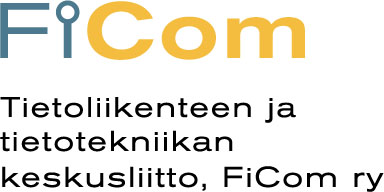 Lausunto15.9.2016ML